Pour les élèves de Mme Boccart Justine, pour la rentrée scolaire 2022-2023, il serait utile que votre enfant possède : 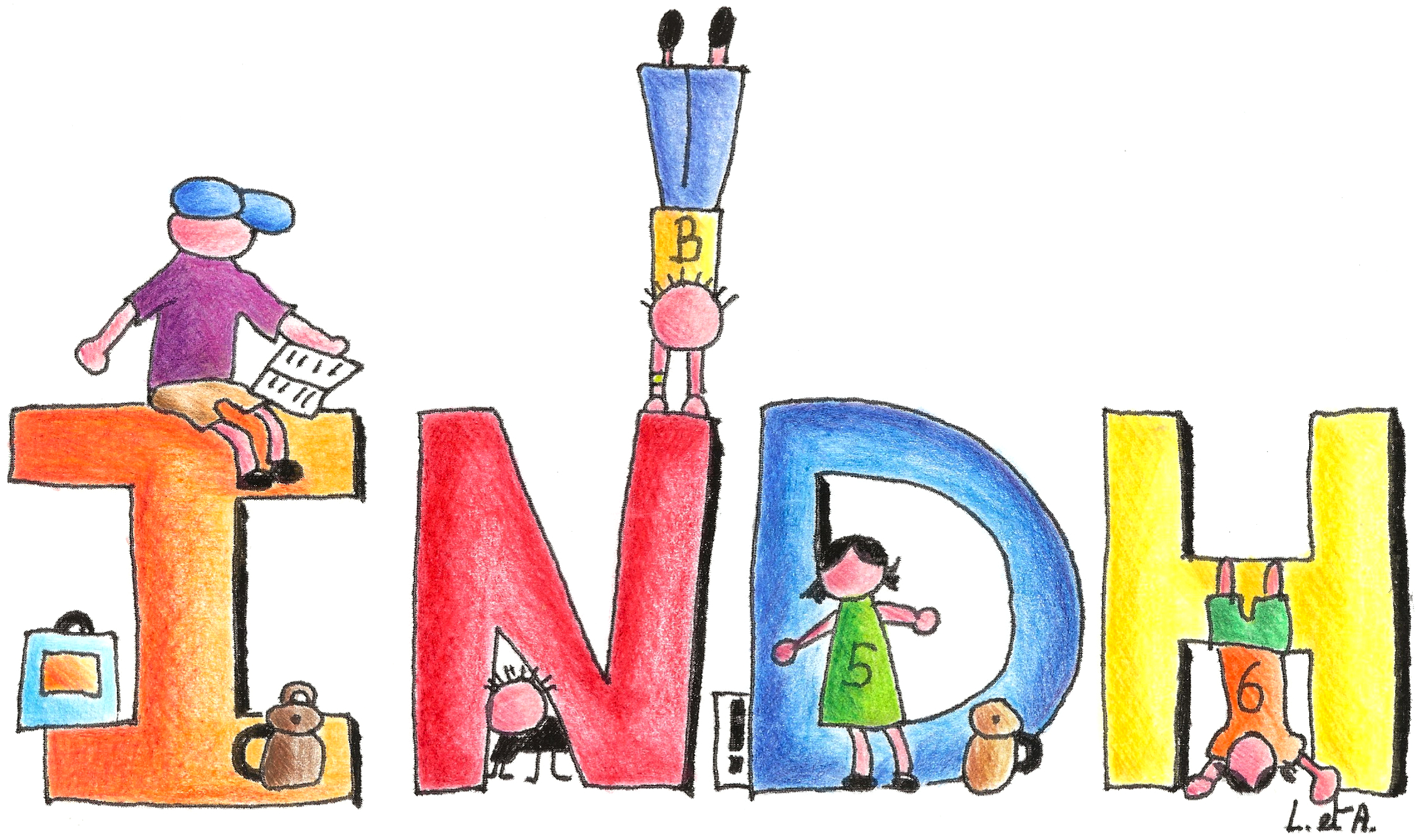 Une calculatrice de base (sans fonction(s))Une latte de 30 cm en plastique,Une gomme, Un bon compas,Une paire de ciseaux,2 tubes de colle,Un stylo + cartouches + effaceur OU bic effaçable (encre bleu foncé),Un taille crayon avec réservoir,1 fardes à rabats,1 équerre « Aristo » avec rapporteur,Des crayons de couleur,Des marqueurs de couleur,Bics ou feutres (bleu, rouge, noir, vert),4 marqueurs fluorescents de couleurs différentes,2 boîtes de mouchoirs en papier,1 dictionnaire (Larousse de poche),2 crayons ordinaires HB2 ou porte-mines,1 classeur à anneaux dos 4 cm,1 farde en plastique à anneaux dos 2 cm,5 fardes à devis d’une même couleur pour les mathématiques,7 fardes à devis d’une autre même couleur pour le français 6 fardes à devis de couleurs diverses1 cahier ATOMA A5 quadrillé,        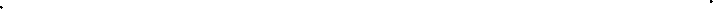 20 pochettes plastiques A4 transparentes         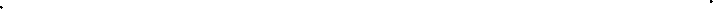 Ecouteurs pour I Pad,1 chiffon pour écran I Pad,1 marqueur Velléda pour tableau blanc (pas noir),1 boite à collation.1 farde de présentation A4 avec +/- 60 pochettes (détachables, style Atoma).                         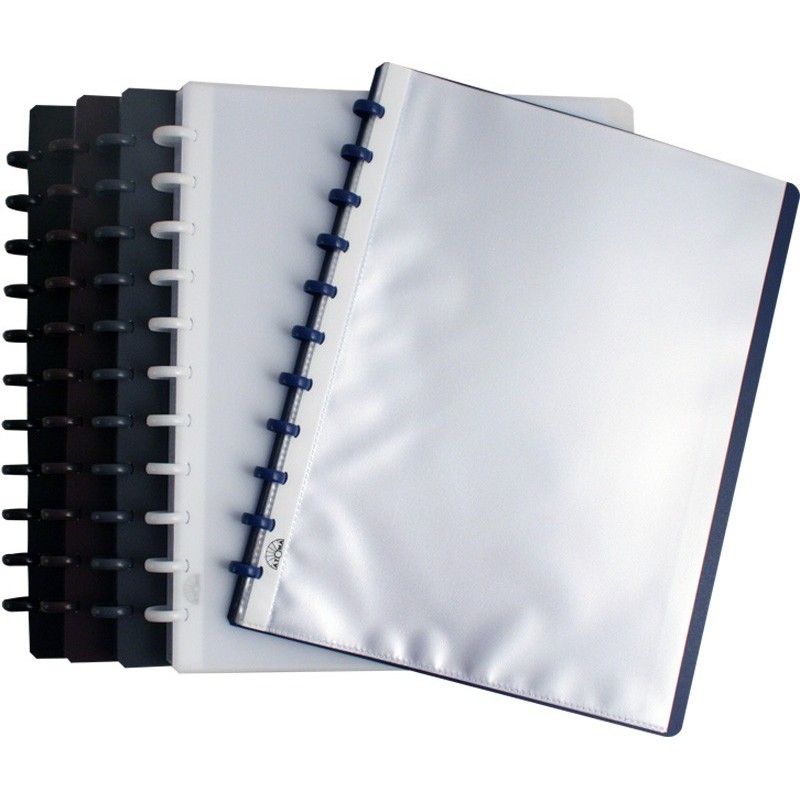  Pour le cours de néerlandais : Une farde de 5 cmUne pochette plastique (type enveloppe) possibilité de réutiliser celle de 4ème Sur les fardes à devis de couleurs diverses, il vous est demandé de noter sur l’étiquette :la classe (5 J.B) – votre prénom – votre nom – la matièreHistoire – Géographie – Sciences – Religion et Eveil à la citoyenneté – Contrôles – une sans nom Pour les 5 fardes de mathématiques : Opérations (calculs)Nombres (et fractions)Solides et figures (géométrie)Grandeurs (mesures)Traitement de données   Pour les 7 fardes à devis de français :Ecrire : Orthographe (règles + prépa. dictées)Ecrire : les Mots (grammaire)Ecrire : la Phrase (analyse)Ecrire : les Verbes (conjugaison)Ecrire : Expression EcriteEcouter / Parler Lire et Etablir des Liens Logiques (compréhension et vocabulaire) Le reste du matériel doit aussi être nominé en y indiquant le prénom, le nom et la classe afin d’éviter de le perdre.Madame Justine Boccart